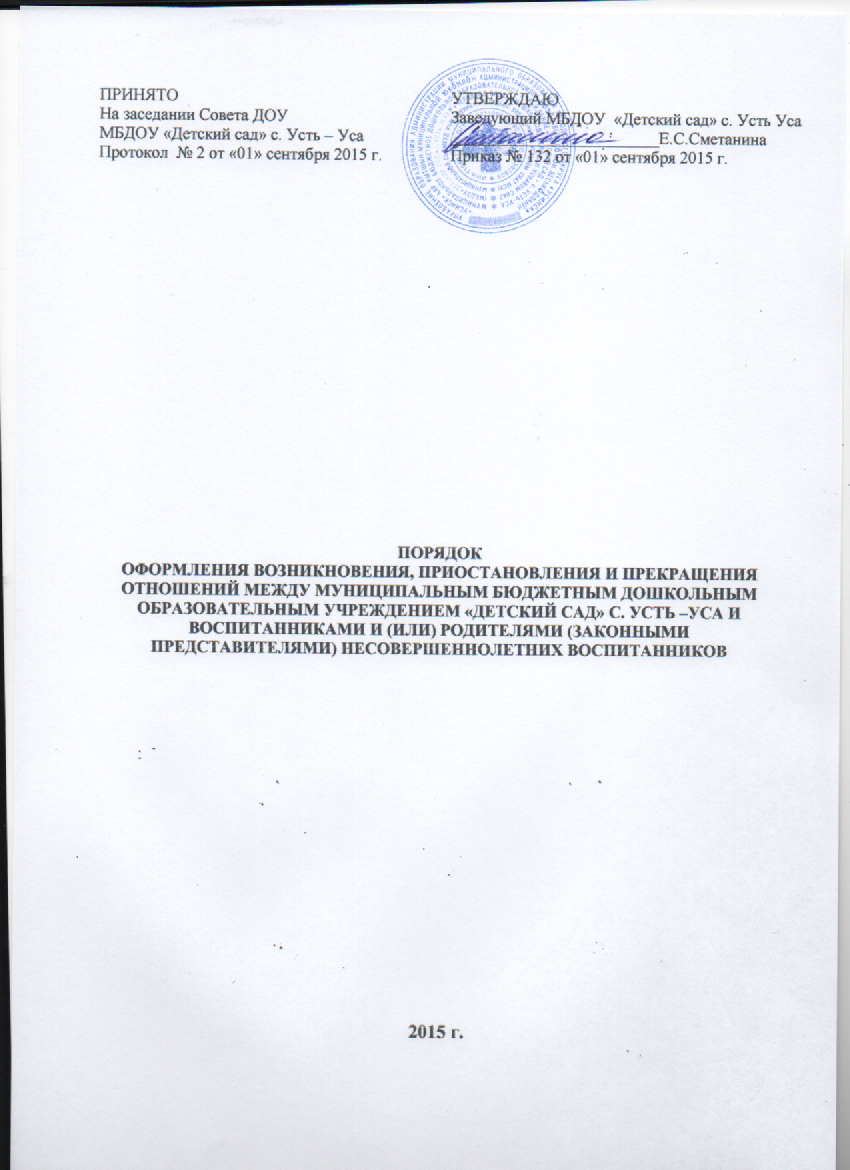 1. Общие положения1.1. Настоящий порядок устанавливает последовательность оформления       возникновения, приостановления, прекращения отношений между        муниципальным бюджетным дошкольным образовательным       учреждением «Детский сад» с. Усть – Уса (далее Детский сад) и        воспитанниками и (или) родителями (законными представителями)        несовершеннолетних воспитанников. 1.2. Настоящее положение разработано в соответствии со ст. 30,53,54‚57,61        Федерального закона «Об образовании в Российской Федерации» от 29        декабря 2012 года № 273-ФЗ, Уставом Детского сада, Правилами приема       детей в Детский сад. 1.3. Под образовательными отношениями понимается совокупность        общественных отношений по реализации права граждан на образование‚        целью которых является освоение воспитанниками содержания         образовательных программ дошкольного образования. 1.4. Участники образовательных отношений - воспитанники, родители       (законные представители) несовершеннолетних воспитанников,         педагогические работники и их представители, Детский сад.                            2. Возникновение образовательных отношений 2.1. Основанием возникновения образовательных отношений между Детским        садом и воспитанниками и (или) родителями (законными        представителями) несовершеннолетних воспитанников является приказ       заведующего о приеме воспитанника на обучение по образовательной        программе дошкольного образования в Детский сад.2.2.  Изданию приказа о приеме воспитанника на обучение в Детский сад,         предшествует заключение договора об образовании.2.3. Права и обязанности воспитанника, предусмотренные законодательством        об образовании и локальными нормативными актами Детского сада       возникают у лица, принятого на обучение, с даты, указанной в приказе о       приеме воспитанника на обучение. 2.4. Договор об образовании заключается в простой письменной форме       между Детским садом и лицом, зачисляемым на обучение (родителями      (законными представителями) несовершеннолетнего лица). 2.5. В договоре об образовании должны быть указаны вид, уровень и (или)       направленность образовательной программы, форма обучения, срок        освоения образовательной программы (продолжительность обучения).2.6.  Договор об образовании не может содержать условия, которые         ограничивают права воспитанников или снижают уровень         предоставления им гарантий по сравнению с условиями,         установленными законодательством об образовании Если условия,         ограничивающие права поступающих и обучающихся или снижающие        уровень предоставления им гарантий, включены в договор, такие         условия не подлежат применению. 2.7. Прием на обучение в Детский сад проводится на принципах равных        условий приема для всех поступающих, за исключением лиц, которым в        соответствии с настоящим Федеральным законом предоставлены особые         права (преимущества) при приеме на обучение.2.8.  Детский сад обязан ознакомить родителей (законных представителей) со         своим уставом, с лицензией на осуществление образовательной        деятельности, со свидетельством о государственной аккредитации, с         образовательными программами и другими документами,         регламентирующими организацию и осуществление образовательной         деятельности, права и обязанности воспитанников. 2.9.  Прием на обучение в Детский сад проводится на общедоступной основе.         Дети с ограниченными возможностями здоровья принимаются на         обучение по адаптированной образовательной программе дошкольного         образования только с согласия родителей (законных представителей) и         на основании рекомендаций психолого-медико-педагогической          комиссии.2.10. Правила приёма в Детский сад на обучение по образовательным          программам дошкольного образования устанавливаются в части, не          урегулированной законодательством об образовании, локальными          актами Детского сада.                           3. Изменение образовательных отношений 3.1. Образовательные отношения изменятся в случае изменения условий         получения воспитанниками образования по конкретной основной или         дополнительной образовательной программе, повлекшего за собой         изменение взаимных прав и обязанностей воспитанников и Детского         сада. 3.2. Образовательные отношения могут быть изменены как по инициативе       родителей (законных представителей) воспитанника по их заявлению в        письменной форме, так и по инициативе Детского сада. 3.3. Основанием для изменения образовательных отношений является приказ       заведующего. Если с родителями (законными представителями)       воспитанника заключен договор об образовании, приказ издается на        основании внесения соответствующих изменений в такой договор.                        4. Прекращение образовательных отношений 4.1. Образовательные отношения прекращаются в связи с отчислением        воспитанника из Детского сада:        1) в связи с получением образования (завершением обучения);        2) досрочно по основаниям, установленным частью 4.2. настоящей        статьи.4.2. Образовательные отношения могут быть прекращены досрочно в        следующих случаях: 1) по инициативе родителей (законных представителей) воспитанника, в том     числе в случае перевода воспитанника для продолжения освоения     образовательной программы в другую организацию, осуществляющую     образовательную деятельность или на другую форму получения     образования; 2) по обстоятельствам, не зависящим от воли родителей (законных    представителей) воспитанника и Детского сада, в том числе в случае     ликвидации Детского сада. 4.3. Досрочное прекращение образовательных отношений по инициативе       родителей (законных представителей) воспитанника не влечет за собой        возникновение каких-либо дополнительных, в том числе материальных,        обязательств перед Детским садом. 4.4. Основанием для прекращения образовательных отношений является        приказ заведующего об отчислении воспитанника из Детского сада. Если        с родителями (законными представителями) воспитанника заключен        договор об оказании платных образовательных услуг, при досрочном        прекращении образовательных отношений такой договор расторгается на       основании приказа заведующего об отчислении воспитанника из        Детского сада.4.5.  Права и обязанности воспитанника, предусмотренные         законодательством об образовании и локальными нормативными актами         Детского сада прекращаются с даты его отчисления из Детского сада. 